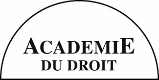 Rue du Chemin de Fer 17 à 5537 ANHEE  -  GSM : +32 (0)492 805 830academiedudroit@gmail.com - www.academiedudroit.beConseillers scientifiques									CoordinatriceMarie-Caroline PATERNOSTRE								Marie-Catherine MARLIERBaudouin PATERNOSTREFORMATION sur mesure - FORMULAIRE DE DEMANDEPar la présente, nous sollicitons sans engagement un devis pour l’organisation de la formation sur mesure ci-dessous : OBJET   :   (Description de la matière à traiter)  PUBLIC   :   (Profil général des participants : fonctions, compétences, etc.)NOMBRE DE PARTICIPANTSLe nombre de participants est de l’ordre de            personnes.LIEU   :   (Adresse du site où la formation est à dispenser)DUREE   :   (Evaluation en demi-journée (3H00) du nombre de séances de formation)DATE(S)   :   (Période, jours et heures (matin et/ou après-midi) souhaités)PS : N'hésitez pas à joindre au présent formulaire tout document utile permettant de cerner au mieux votre demande afin d'y apporter une réponse sur mesure.